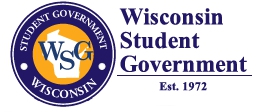 Wisconsin Student Government is composed of the elected student representatives for the 400,000 students enrolled in the  System. Our mission is to advocate for expanded access to affordable education for the students we serve.WSG Position on Tuition Freeze – Feb. 20, 2017Tuition FreezeStudents worry about the cost of a quality education and the idea of a tuition freeze for Technical Colleges may sound good but at what cost will it come to the students? If this were to become reality, students would have to wonder if the program they want will be available, if the technology will be up to date, and if they would have to be put on a wait list because the Technical College had to let instructors go due to funding issues. Yes, students would like to be able to plan for their education knowing the cost will be the same each year, but they also want a quality education so they can better their situation in life.WSG’s position on this issue is that they oppose a tuition freeze.